Муниципальное автономное дошкольное образовательное учреждение детский сад комбинированного вида №24 «Березка» г.Белебея муниципального района Белебеевский район Республики Башкортостан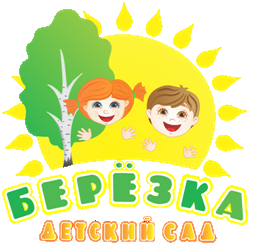 Воспитатели:Ханипова И.В.Шайхуллина А.Н.Помощник воспитателя:Камалетдинова Р.Р.2020-2021 уч.годПомещение детского сада, оснащённое наглядными пособиями, игровым оборудованием, мебелью и техническими средствами обучения, в котором проводится игровая, учебная и воспитательная работа с детьмиЦель паспортизации группыПроанализировать состояние группы, её готовность к обеспечению требований стандартов образования, определить основные направления работы по проведению в группе образовательного процесса.ФИЗКУЛЬТУРНО-ОЗДОРОВИТЕЛЬНЫЙ ЦЕНТРЦЕНТР ПРИРОДЫИГРОВОЙ ЦЕНТР «ПДД»ЦЕНТР ТРУДОВОЙ ДЕЯТЕЛЬНОСТИЦЕНТР ДЕТСКОГО ТВОРЧЕСТВАИГРОВОЙ ЦЕНТР «НАША БИБЛИОТЕКА»ЦЕНТР ЗАНИМАТЕЛЬНОЙ МАТЕМАТИКИИГРОВОЙ ЦЕНТР  СТРОИТЕЛЬНО-КОНСТРУКТИВНЫХ ИГРМУЗЫКАЛЬНЫЙ ЦЕНТРИГРОВОЙ ЦЕНТР «ЛАБОРАТОРИЯ МАЛЕНЬКИХ ИССЛЕДОВАТЕЛЕЙ»ЦЕНТР  ПОЗНАВАТЕЛЬНОГО РАЗВИТИЯТЕАТРАЛЬНЫЙ  ЦЕНТРИгровые центры для сюжетно-ролевых игр: «МЫ ИГРАЕМ»Перечень печатных и электронных образовательных, и информационных ресурсов по реализуемым в соответствии с лицензией образовательным программам, соответствующим ФГОС и действующему нормативно-правовому законодательству:Печатные образовательные ресурсы:От рождения до школы Инновационная программа дошкольного образования/ Под ред. Н.Е. Вераксы, Т.С. Комаровой, Э. М.Дорофеевой. – 5-е изд., перераб. - М.: МОЗАИКА-СИНТЕЗ, 2019. – 336 с.Образовательная область «Социально-коммуникативное развитие»Буре Р. С. Социально-нравственное воспитание дошкольников (3–7 лет).Петрова В. И., Стульник Т. Д. Этические беседы с детьми 4–7 лет.Гасанова РХ. «Социокультурное развитие детей д/в» др.• Самообслуживание, самостоятельность, трудовое воспитание:Куцакова Л. В. Трудовое воспитание в детском саду: Для занятий с детьми 3–7 лет.• Формирование основ безопасностиБелая К. Ю. Формирование основ безопасности у дошкольников (3–7 лет).Саулина Т. Ф. Знакомим дошкольников с правилами дорожного движения (3–7 лет).Чермашенцева О.В. Основы безопасного поведения дошкольников (3-7 лет)К.Ю. Белая «Как обеспечить безопасность дошкольников» - М.:Просвещение, 2005.Т. Ф. Саулина «Три сигнала светофора» М.: Мозаика-Синтез, 2008О. Скоролупова «Правила и безопасность дорожного движения», М,2006Т.Г.Кобзева, И.А.Холодова «Правила дорожного движения: система обучения дошкольников», В.: «Учитель», 2010 г.«Методическое пособие по обучению детей мерам пожарной безопасности»,«Безопасность в ДОУ»( сост.Савельева Р.А.) и др.• Игровая деятельностьГубанова Н. Ф. Развитие игровой деятельности. (2–5 лет).Петрова В.И., Стульник Т.Д. «Нравственное воспитание в детском саду» -М.: МозаикаСинтез, 2008Т.А.Харитончик. «Правовое воспитание» Издат-во «Учитель»-2012г.Н.Губанова «Игровая деятельность в детском саду» -М.: Моз.-Синтез, 2006Л.А.Лялина «Народные игры в детском саду» М.:ТЦ «Сфера», 2008Н.В.Краснощёкова «Сюжетно-ролевые игры для детей дошкольного возраста» Р.-на-Д.:Феникс, 2008Бондаренко А. «Дидактические игры в детском саду» -М.: Просвещение, 1991 идр.Образовательная область «Познавательное развитие»Развитие познавательно- исследовательской деятельностиВеракса Н. Е., Веракса А. Н. Проектная деятельность дошкольников.Веракса Н. Е., Галимов О. Р. Познавательно-исследовательская деятельность дошкольников (4–7 лет).Крашениников Е. Е., Холодова О. Л. Развитие познавательных способностей дошкольников (5–7 лет).Павлова Л. Ю. Сборник дидактических игр по ознакомлению с окружающим миром (3–7 лет). и др.Ознакомление с предметным окружением и социальным миромДыбина О. В. Ознакомление с предметным и социальным окружением: (3-7 лет)Николаева СН. Народная педагогика в экологическом воспитании дошкольников. и др.• Формирование элементарных математических представленийНовикова НП Математика в детском саду. (3-7 лет) и др.• Ознакомление с миром природыСоломеникова О. А. Ознакомление с природой в детском саду. (3-7 лет)Масленникова О.М. «Экологические проекты в д/с» и др.Образовательная область «Речевое развитие»Гербова В. В. Развитие речи в детском саду. (3-7 лет)Ушакова ОС. Развитие речи детей 6-7 лет.Г.А.Глинка «Буду говорить, читать, писать правильно».Гасанова Р.Х. «Осознание детьми состава речи детьми старшего д/в»Образовательная область «Художественно-эстетическое развитие»«Художественное творчество»Комарова Т. С. Детское художественное творчество. Для работы с детьми 2–7 лет.Комарова Т. С. Изобразительная деятельность в детском саду. (3-7 лет)Комарова Т. С. Развитие художественных способностей дошкольников.Комарова Т. С., Зацепина М. Б. Интеграция в воспитательно- образовательной работе детского сада.Куцакова Л. В. Конструирование из строительного материала. (4-7 лет)Соломенникова О.А. Ознакомление детей с народным искусствомКолбина А.В «Хоровод народов Башкортостана» (настольно-печатные игры)Азнабаева Ф.Г. «Рисуем, фантазируя» (нетрадиционные техники рисования на башкирском и русском языках)Азнабаева Ф.Г. «Ильгам» (по художественному развитию дошкольников 3-7 лет) и др.«Музыка»Ветлугина Н.А. «Методика музыкального воспитания в детском саду» – М.:Просвещение, 1981Власенко О.П. «Лето красное, звонче пой!» (сценарии) изд.» Учитель-2007г.Власенко О.П. «Ребёнок в мире сказок» (сценарии) В.: Изд. «Учитель», 2009Суворова Т. «Танцуй, малыш! 2» С.-2007Зацепина М.Б. «Праздники и развлечения в детском саду» -М.: Синтез, 2008М.Зацепина, Т.Антонова «Народные праздники в детском саду»- М.2008О.А.Соломенникова «Радость творчества» 2008 и др.Образовательная область «Физическое развитие»Борисова М. М. Малоподвижные игры и игровые упражнения. Для занятий с детьми 3– 7 лет.Пензулаева Л. И. Физическая культура в детском саду: (3–7лет)Пензулаева Л. И. Оздоровительная гимнастика: комплексы упражнений для детей 3–7 лет.Козырева О.В. «Лечебная физкультура для дошкольников»Сборник подвижных игр / Автор-сост. Э. Я. Степаненкова. «Здоровьесберегающие технологии воспитания в д/с» (под ред.Т.С.Яковлевой)и др.Яфаева В.Г. «Планирование физкультурных занятий в современном саду»2.Электронно-информационные образовательные ресурсы:Воспитание детей дошкольного возраста в детском саду и семье - http://doshvozrast.ru.Все для детского сада - http://www.ivalex.vistcom.ru/igry.htm.Все для детского сада - http://doshvozrast.ru/Всё о детях и семье http://7ya.ru/Все для детского сада- http://ivalex.vistcom.ru/. До и после трех - http://azps.ru/baby/Дошкольная педагогика — http://www.detstvo-press.ru/Дошкольник — сайт для всей семьи - http://doshkolnik.ru/Детсад (папки передвижки, плакаты)- http://detsad-kitty.ru/. О детстве (портал для детей,  «Детский психолог» — http://www.childpsy.ruДошкольники- http://doshkolniky.ru/  Дошкольники.орг. — http://doshkolniki.org/index.php Дошкольное образование- http://pupsik.cenue.minsk.edu.by/. Дошколята - http://www.doshkolyata.com.ua. родителей, педагогов) – http://www.o-detstve.ru/. Каталог рефератов - http://referats.allbest.ru/  Сайт Воспитатель -  http://vospitatel.com.ua/. Логопед — http://www.logoped.ru. Методические материалы в помощь работникам детских дошкольных учреждений- http://dohcolonoc.ru/ Методическая работа в детском саду - http://kuzminaalena.blogspot.ru. Образовательный портал «Методика» раздел Дошкольное воспитание http://www.ucheba.com/met_rus/k_doshvosp/title_main.htm. Образовательный портал. Электронный журнал Экстернат.РФ. - http://ext.spb.ru/. Презентации, обучающие игры - http://detsadd.narod.ru/. Раннее развитие детей - http://www.danilova.ru/storage/present.htm Сайт для воспитателей (учебные планы, программы, конспекты НОД, игры, конкурсы) -  http://www.maam.ru/  . Сеть творческих учителей http://www.it-n.ru. Журнал «Детский сад будущего»» http://www.gallery-projects.com.  Журнал включает: опыт педагогов, педагогических коллективов и управленцев дошкольных образовательных учреждений по реализации творческих проектов;набор готовых проектов по взаимодействию с детьми, их семьями, с сотрудниками и различными партнёрами ДОУ;разъяснение теоретических основ проектного обучения и воспитания с позиций практиков;новые идеи и интересные находки Ваших коллег.Журнал «Воспитатель ДОУ» http://doshkolnik.ru.  это принципиально новый журнал для ВОСПИТАТЕЛЕЙ ДОУ; ценнейший опыт лучших ДОУ; четкая структура, построенная в логике дня воспитателя и ребенка (утро, день, вечер, ночь); не только проверенные временем и новейшие методические рекомендации, разработки игр, занятий и т.д., но и материалы, посвященные развитию личности воспитателя и ребенка.Журнал «Современный детский сад» – тhttp://www.det-sad.com/sovremenni_det_sad.  упорядочивает и тематически систематизирует информационную среду, обеспечивающую качественное развитие дошкольного образования. Общие сведения об издании, состав редакционной группы, сведения о подписке, архив с содержаниями номеров, контактные данные.Журнал «Обруч»  http://www.obruch.ru/. иллюстрированный научно-популярный журнал для руководителей всех уровней, методистов, воспитателей детских садов, учителей начальной школы и родителей. В нем публикуются разнообразные теоретические, методические, практические материалы, опыт работы дошкольных учреждений. Большое внимание уделяется вопросам психологии, методики воспитания и обучения, созданию развивающей среды.Журнал «Детский сад от А до Я»  http://detsad-journal.narod.ru/.  научно-методический журнал для педагогов, родителей и всех тех, кто неравнодушен к миру детства. На страницах журнала обсуждаются актуальные проблемы современного дошкольного образования и перспективы развития отрасли, освещается опыт инновационной деятельности детских образовательных учреждений и профильных учебных заведений, результаты научных исследований, публикуются конспекты занятий и игр, сценарии досугов и праздников, консультации управленцев, врачей, гигиенистов, психологов. Газета «Дошкольное образование» http://best-ru.net/cache/9988/.  электронная версия газеты «Дошкольное образование», выпускаемой издательским домом «Первое сентября». Педагогическое издание включает разделы: Детский мир, Родительская консультация, Лаборатория, Мастерская, Игротека, Бабушкин сундук, Личный опыт, Школа природы, Психологическая школа, Документы, Школьный портфель, Школа управления. Для всех номеров публикуется содержание. Полнотекстовая версия номера размещается на сайте через год после публикации печатного издания.Сайт «Фестиваль педагогических идей. Открытый урок» http://festival.1september.ru/. http://edu.rin.ru/preschool/. Журнал «Современное дошкольное образование»http://www.sdo-journal.ru/.  Журнал «Дошкольное воспитание»http://dovosp.ru/.  Группа находится на первом этажеи состоит из 4-х помещений:раздевалка,туалетная комната,игровая комната,спальная комната.Группа находится на первом этажеи состоит из 4-х помещений:раздевалка,туалетная комната,игровая комната,спальная комната.Площадь игровой зоны – 51,4Площадь спальной зоны –.50,9Площадь раздевалки – 15Площадь туалетной комнаты – 9,7Площадь моечной  – 4,2Освещение электрическое, лампы- 16штВодоснабжение центральное.Отопление центральноеПлощадь игровой зоны – 51,4Площадь спальной зоны –.50,9Площадь раздевалки – 15Площадь туалетной комнаты – 9,7Площадь моечной  – 4,2Освещение электрическое, лампы- 16штВодоснабжение центральное.Отопление центральноеОтветственный за группуШайхуллина А.Н.-воспитательХанипова И.В.-воспитательКамалетдинова Р.Р. – помощник воспитателя№п/пНаименованиеКол-во1.Информационный стенд для родителей2.               Индивидуальные шкафчики для раздевания по количеству                   детей с индивидуальной маркировкой3.Скамейка4. Стенд для поделок5.Стенд «Меню»№ п/пНаименованиеКол-воСтулья детские29 штСтул мягкий1 штСтол детский9 штШкафы для пособий2 штМольберт1 штИгровой дом1 шт№ п/пНаименованиеКол-во1Кровати30 шт2Шкаф1 шт3Тумба1 шт4Стул1 шт№п/пНаименование1.Мячи резиновые (разного размера)2.Бубен большой и маленький3.Скакалки, гантели детские4.Кегли5.Коврики, дорожки массажные, коврики для массажа стоп6.Набор для игры в боулинг7.Обручи разных размеров№п/п№п/пНаименование1.1.Коллекция камней, ракушек;2.2.Природный материал;3.3.Календарь природы;4.4.Муляжи овощей и фруктов;5.5.Ящики для рассады;6.6.Иллюстрации с изображением животных диких и домашних.7.7.Дидактические игры по экологии;8.8.Библиотека познавательной природоведческой литературы,                    энциклопедии;9.9.  Инвентарь для ухода за растениями и животными (лейка, брызгалка,                 щеточка, кисточки, палочки с заостренными концами, совки);10.Альбом «Времена года», «Четыре сезона. Лето. Осень. Зима. Весна.         Альбом «Времена года», «Четыре сезона. Лето. Осень. Зима. Весна.         №п/пНаименованиеДорожные знаки;Демонстрационные картинки;Различные виды транспорта;Настольные и дидактические игры по ПДД и ОБЖ («Уроки                                  безопасности», «Транспорт», «Авиация», «Учим дорожные знаки»);№ п/пНаименование1.Инвентарь для дежурства по столовой: фартуки, шапочки, совки, щётки.2.Инвентарь для мытья игрушек и стирки кукольной одежды: тазики,       бельевая верёвка, прищепки, мыло.3.Салфетницы, салфетки.	№ п/пНаименование1. Материал для рисования: альбомы, акварельные и гуашевые краски,                          простые и цветные карандаши, мелки, пастель, фломастеры, стаканчики-непроливайки, трафареты для рисования, кисточки разной толщины, подставки для кисточек, бумага для свободного рисования, раскраски.2. Материал для лепки: пластилин, восковой пластилин, тесто для лепки,                стеки, индивидуальные клеёнки, доски.3. Материал для аппликации и ручного труда: клей ПВА, кисти для клея, ёмкость под клей, салфетки, цветная бумага и картон, белый картон, гофрированная бумага, бархатная бумага, ножницы.4. Альбом «Гжель»5.Магнитная доска для демонстрации рисунков детей.№п/пНаименование1.Тематическая подборка детской художественной литературы;3.Детские книги;4.Литературные игры;5.Игры с грамматическим содержанием;6.Цветные карандаши, бумага;7.Книги-рассказы в картинках;8.Энциклопедии;№ п/пНаименование1Наборы геометрических фигур, цифр;2Игры на сравнение предметов по нескольким признакам: «Найди 5 отличий», «Найди одинаковых», «Предметы и контуры», «Хитрые предметы», «Большой, средний, маленький»;3Игры на установление последовательности предметов по степени возрастания: «Разложи предметы по высоте, длине, ширине и т.п.»;4Дидактические игры: «Мои первые цифры», «Геометрические формы», «Всё для счёта, «Подбери по цвету и форме»»;5Игры на составление целого: «Пазлы», «Собери узор»;6Цветные счетные палочки;№ п/пНаименование1.Конструктор мелкий и крупный2.Мозаика крупная и мелкая;3.Пазлы;4.Конструирование из бумаги «Оригами»;5.Игрушки со шнуровками и застёжками;6.Небольшие игрушки для обыгрывания построек: фигурки людей и животных, макеты деревьев;7.Транспорт мелкий, средний, крупный: машины легковые и грузовые;№ п/пНаименование1.Погремушки;2.Бубны;№ п/пНаименование1.Приборы – помощники: микроскоп, увеличительные стекла.2.Прозрачные и непрозрачные сосуды разной конфигурации и разного объема: пластиковые банки, бутылочки, стаканы разной формы, величины, ковши, ведерки, миски, воронки, сито, лопатки, формочки.3.Природные материалы: камешки разного цвета и формы, глина, песок, ракушки, шишки, скорлупа орехов, кусочки коры деревьев, листья, семена фруктов и овощей, пластилин.4. Бросовый материал: кусочки кожи, поролона, меха, лоскутки ткани, пробки, проволока, деревянные, пластмассовые, металлические предметы, трубочки для коктейля.5.Разные виды бумаги: обычная альбомная и тетрадная, калька, наждачная, вощеная.6.Красители: акварельные краски, безопасные красители.7.Прочие материалы: зеркала, воздушные шары, зубочистки, растительное масло, мука, соль, стеки, ученические линейки, спички и спичечные коробки, нитки, пуговицы.Дополнительное оборудованиеДополнительное оборудование8.Оборудование для ухода за растениями.9.Игровой материал, дидактические игры по экологии.10.Справочники, энциклопедии.11. Контейнеры для сыпучих и мелких предметов.12. Картотека опытов.13. Крупы, соль, сахар.14.Настольно - печатные игры.15.Набор для экспериментирования с водой и песком: емкости 2-3 размеров и разной формы, предметы-орудия для переливания и пересыпания, плавающие и тонущие игрушки и предметы.№п/пНаименование1.Лото, домино в картинках («Домино. Забавные зверята», «Лото», «Развивающее лото», «Лото. Профессии», «Домино. Фрукты»);2.Предметные и сюжетные картинки, наборы картинок по лексическим темам (посуда, обувь, одежда, фрукты, овощи, ягоды, домашние и дикие животные, игрушки, мебель, инструменты, профессии и т.д.);3.Наборы разрезных картинок;4.Настольно-печатные игры разнообразной тематики и содержания («Мир растений», «Профессии», «Веселые зверята», «Чей домик?», «Чей малыш?», «Ребятам о зверятах в лесу», Разрезная азбука, «Уроки вежливости», «Найди пару. Кто плывет по реке», «Найди четвертый лишний»);5.Доска, мел, указка;6.Карточки с буквами;7.Картинки с последовательно развивающимся действием;8.Циферблат часов.№п/пНаименование1. Кукольный театр;2. Настольный театр;3. Шапочки;4. Маски;5. Пальчиковый.«Магазин»:1. Корзины, кошельки;2. Предметы-заместители;3. Овощи, фрукты.«Шофёр»:1. Инструменты; 2. Разнообразные машины;3. Светофор.«Стройка»:1. Строительный материал: крупный и мелкий;2. Строительные инструменты (молоток, пила, плоскогубцы, гаечный ключ, тиски, отвертка);3. Каски.«Больница»:1. Набор доктора;2.«Аптека»: лекарства, градусники, мерные ложечки, пипетки, стаканчики, шпатели. Рецепты и касса.Сюжетно-ролевая игра «Кухня»:1. Посуда;2. Газовая плита;3. Фартучки.КАРТОТЕКА.«Артикуляционная гимнастика»«Математическая картотека»«Трудовое воспитание»«Пальчиковая гимнастика»«Элементарные опыты и эксперименты в детском саду»«Утренний и вечерний круги»